NORTH WILTS U3A                                           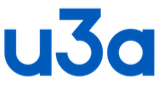 MEMBERSHIP MEMBERSHIP FEES:   £15.00 (single), £27 (joint for couples living at same address). Renewal fee is due in October for the year beginning in January.Bank transfer to North Wilts u3a account at  HSBC Sort Code 40-17-17 account number 71419927 giving your name and if possible membership number.Or cash to a member of the committeePlease no chequesPERSONAL DETAILS:     Please complete in BLOCK CAPITALS.(Note: To save costs, the committee will use email whenever possible.)Gift Aid Declaration – multiple donationIn order to Gift Aid your donation you must tick the box below:I/we want to Gift Aid this donation and any donations I /we make in the future or have made in the past 4 years to North Wilts U3A.I am a UK taxpayer and understand that if I pay less Income Tax and/or Capital Gains Tax than the amount of Gift Aid claimed on all my donations in that tax year it is my responsibility to pay any difference.1. Signature_______________________Date_____________________2. Signature_______________________ Date_____________________NORTH WILTS U3A                                           Registered Charity Number:  1048393Privacy Statement Please tick a box below to give us permission to use the information you have supplied in the following ways:To store it securely for membership purposes.To communicate with you as a U3A member.To share with group leaders for those groups that you are a member of.To send you general information about the Third Age Trust (the national organization to which U3As are affiliated.I consent to my data being used for membership purposes as detailed above.Are you happy to be added to the direct mailing list for the Third Age Trust magazines – Third Age Matters and Sources? If so, please tick the box below:I consent to my data being shared with the company who oversee the distribution of the Trust magazines.I would like to receive a hard copy of the North Wilts Quarterly Newsletter I consent to my data being shared with the company who oversee the distribution of the North Wilts Quarterly Newsletter.TERMS AND CONDITIONS OF MEMBERSHIPAll members must:Abide by the Principles of the U3A movement.Always act in the best interests of the U3A and never do anything to bring the U3A into disrepute.Abide by the terms and conditions of the constitution.Treat fellow members with respect and courtesy at all times.Comply with and support the decisions of the elected committee.Advise the committee of any change in your personal details.1. Signature_______________________Date_____________________2. Signature_______________________ Date_____________________Please complete and return form to Membership Secretary: Anne Ellis, 3 Fallow Field Close, Chippenham SN14 6YA (01249-660 345).anne@patrick-ellis.co.ukFor office use only: Membership Number ____________1 TitleSurnameFirst name2 TitleSurnameFirst nameAddressAddressPost codePost codeTel no1 Email1 Email2 Email2 Email